Пояснительная записка      Обращаясь к проблеме преемственности различных этапов образования, следует заметить, что наиболее остро она стоит в двух ключевых точках — в момент поступления детей в школу (при переходе малышей из предшкольного звена в школьное) и в период перехода учащихся из начальной школы в среднюю.       Поэтому на первый план выходит новые вопросы: почему проблема готовности ребенка к обучению в школе стала одной из самых обсуждаемых на разном уровне — среди ученых, работников органов управления образованием, учителей, воспитателей, широкой общественности? Почему не уменьшаются претензии со стороны учителя в адрес воспитателя детского сада и родителей будущего первоклассника, и наоборот, многих не устраивает школьная жизнь ребенка, впервые переступающего порог школы.       Существующий разрыв между дошкольной и школьной системой образования со всей остротой ставит проблему разработки требований к содержанию и результатам предшкольного образования, нацеленного на формирование предметной и психологической готовности ребенка к успешному обучению в школе.         Цель данной рабочей программы: выравнивание стартовых возможностей будущих школьников, формирование навыков учебной деятельности, адаптация дошкольников к обучению в первом классе.        Рабочая программа для подготовки детей 5-7 лет к школе  разработана в соответствии с требованиями Федерального государственного стандарта начального общего образования второго поколения, на основе комплекта программ «Предшкола нового поколения». 
Составитель комплекта программ профессор Р. Г. Чуракова; авторы программ: О.А.Захарова, Н.А.Чуракова, И.С.Рукавишников, А.К.Сундукова,  О.В.Малаховская, О.Н.Федотова, Т.Г.Раджувейт, Л.В.Харазова, Л.Г.Кудрова. 
                При составлении программы использованы 2 парциальные программы: 
«Программа развития сенсорных эталонов и элементарных  математических представлений», «Программа по развитию речи и  обучению грамоте». Комплект парциальных программ «Предшкола нового поколения» разработан на основе комплексной «Примерной общеобразовательной программы воспитания, образования и развития детей старшего дошкольного возраста».     В соответствии с основной идеей программы парциальные программы нацеливают педагогов и родителей на полноценное общее развитие детей,    их    позитивную    социализацию,    на   достижение  необходимого  уровня  подготовки к обучению в школе. 
Актуальность разработки данной программы: необходимость совершенствования образовательного пространства с целью  оптимизации общекультурного, личностного и познавательного развития, создания условий для достижения успешности всех детей;  формирование общекультурной и гражданской идентичности детей (уже к концу дошкольного возраста формируются основы мировосприятия ребенка, складывается система представлений о моральных нормах и правилах, обеспечивающих возможности моральной регуляции поведения и построения отношений между людьми); разрыв между системой дошкольного и школьного образования и необходимость сохранения единства образовательного пространства, преемственность  ступеней  образовательной системы (актуальность  проблемы обеспечения  непрерывности образования в детском возрасте обусловлена возрастанием явлений школьной дезадаптации, обусловленной низкой школьной зрелостью и недостаточной  психологической готовностью детей к школьному обучению); возрастание требований к коммуникационному взаимодействию и толерантности, степени ответственности и свободе личностного выбора, самоактуализации (низкий уровень коммуникативной компетентности детей, находящий отражение в увеличении числа детей с высокой социальной и межличностной тревожностью, явлениях преследования и отвержения сверстников в школе и детском саду, росте одиночества, большом числе детей с низким социометрическим статусом, изолированных и отвергаемых в детском коллективе ставит задачу воспитания умения сотрудничать и работать в группе, быть толерантным к разнообразию точек зрения и мнений, уметь слушать и слышать партнера, свободно, четко и понятно излагать свою точку зрения на проблему). При подготовке детей к школьному обучению следует учесть ряд проблем, которые возникают в связи с более ранним образованием: сохранение и укрепление здоровья детей; отбор содержания образования детей на ступени предшкольного образования, отказ от дублирования содержания обучения в первом классе школы; организация процесса обучения, воспитания и развития детей на этапе предшкольного образования с учетом потребностей и возможностей детей этого возраста. На данный момент, уровень готовности будущих первоклассников к систематическому обучению различен. Это затрудняет адаптацию детей к школе,  их успешность в обучении и  усложняет работу учителя с такими учащимися. Цель программы: Воспитание и развитие у каждого ребёнка: положительного отношения к себе и окружающему миру; познавательной и социальной мотивации; инициативности; самостоятельности. Задачи программы: Создание  условий  для развития детей старшего  дошкольного    возраста,     позволяющих   им   в дальнейшем успешно освоиться с ролью ученика. Сохранение 	и 	укрепление 	физического 	и 	психического 	здоровья детей,     формирование ценностного отношения к здоровому образу жизни; Формирование целостной картины мира, познавательных интересов, сенсорных эталонов и элементарных математических представлений, расширение кругозора ребенка, комплексное развитие устной речи, подготовка к освоению детьми письменной формы речи (письмо и чтение), содействие интеллектуальному развитию ребенка. Содействие появлению у детей ценностных ориентаций, социальной и познавательной мотивации учения, формирование способности произвольного регулирования деятельности, основ безопасности собственной жизнедеятельности, основ экологического сознания, ответственного отношения к  решению поставленной задачи. Формирование интереса к эстетической стороне окружающей действительности, содействие художественному  эстетическому развитию детей. Развитие личности ребёнка старшего дошкольного возраста, формирование социальных черт личности будущего школьника, необходимых для благополучной адаптации к школе, подготовке его к систематическому обучению. Занятия по программе Предшкольной подготовки способствуют формированию: направленного внимания; интереса к чтению; познавательного и коммуникативного мотива; воспитывают: любовь и уважение к родителям; интерес к изучению окружающей среды; наблюдательность; доброжелательное отношение к окружающим; желание помогать другим; обучает: правилам личной гигиены; приёмам самообслуживания; работе с простейшими инструментами; приёмам проведения опытов и экспериментов; укрепляет: чувство уверенности в своих силах; чувство собственного достоинства. Задачи подготовительного курса: обеспечить 	преемственность 	между 	дошкольным 	и 	начальным школьным образованием; помочь детям вжиться в позицию школьника; содействовать развитию умений и навыков, необходимых для успешного обучения в начальной школе. формировать различные знания об окружающем мире, стимулировать коммуникативную, познавательную, игровую активность детей в различных видах деятельности; обеспечить эмоциональное благополучие ребёнка, развивать его положительное самоощущение; развивать инициативу, любознательность, способность к творческому самовыражению;развивать компетентность в сфере отношений к миру, людям, к себе, включать детей в различные формы сотрудничества (со взрослыми и детьми); формировать положительное отношение к здоровому образу жизни.  Для выполнения поставленных задач программой предусмотрены следующие виды занятий: занятие-игра; занятие-путешествие; занятие- экскурсия;занятие-праздник; занятие-спектакль; занятие-конкурс; занятие-соревнование. Основные принципы работы: Учет индивидуальных особенностей и возможностей детей; Уважение к личности ребенка, к процессу и результатам его  деятельности в сочетании с разумной требовательностью; Комплексный подход при разработке занятий, Вариативность содержания и форм проведения занятий; Систематичность и последовательность занятий; Наглядность. учет особенностей и ценностей дошкольного периода развития, актуальность для ребенка чувственных впечатлений, знаний, умений, личностная ориентированность процесса обучения и воспитания; учет потребностей данного возраста, опора на игровую деятельность - ведущую для этого периода развития; обеспечение необходимого уровня сформированности психических и социальных качеств ребенка, основных видов деятельности, готовности к взаимодействию с окружающим миром; обеспечение поступательности в развитии ребенка, его готовности к обучению в школе, к принятию новой деятельности; создание условий для единого старта детей в первом классе, обеспечение педагогической помощи детям с отставанием в развитии; развитие эрудиции и индивидуальной культуры восприятия и деятельности ребенка. В соответствии с требованиями Федерального государственного стандарта начального общего образования второго поколения программа формирования универсальных учебных действий является основой разработки программы Предшкольной подготовки. Характеристика результатов формирования универсальных учебных действий  Режим проведения занятий: На базе МБОУ – школа №45 имени Д.И.Блынского г. Орла с октября по май,  в течение 30 недель, по 2 занятия в день, 1 раз в неделю по понедельникам, что составляет 60  занятий по 35 минут. Расписание занятий: урок   17.30 – 18.05. урок   18.15 – 18.50. Программа предусматривает создание вокруг ребенка положительной эмоциональной атмосферы, помогающей раскрепощению его личности, активизирующей творческий потенциал. Ожидаемые результаты: Освоение дошкольниками роли ученика: знакомство со школой, учителем, будущими одноклассниками. Усвоение школьных правил.                                                    Выравнивание стартовых возможностей дошкольников. Развитие умений и навыков, необходимых для успешного обучения в начальной школе. Начальная речевая компетенция (развитие фонематического слуха, анализа и синтеза слов, развитие речи, расширение словарного запаса); Начальная математическая компетентность (развитие элементарных математических представлений); Диагностика школьной зрелости. Выработка рекомендаций для родителей. Вовлечение родителей в деятельность, направленную на подготовку к школе. Программа развития сенсорных эталонов и элементарных математических представленийАвторы: Р.Г. Чуракова — канд. пед. наук, доцент, профессор кафедры начального и дошкольно- го образования АПК и ППРО МО РФ. О.А. Захарова — канд. физ-мат. наук, руководитель методической службы дошкольного и начального образования при издательстве Академкнига/Учебник. Л.Г. Кудрова — канд. пед. наук, директор Троицкой начальной школы, Московская область; консультант по дошкольному образованию при управлении образования г. Троицка. I. Основные цель и задачи программы           Формирование сенсорного опыта детей и освоение ими основных логических операций (классификация и сериация); формирование представлений о количестве предметов; развитие представлений о геометрических фигурах и  форме предметов; развитие представлений о непрерывных величинах; развитие представлений представлений о положении предметов в пространстве; формирование представлений о содержании числового периода обучения математике; формирование представлений о числах (от 1 до 5), о ряде чисел  в пределах 10; ознакомление детей с арифметическими действиями сложения и вычитания в пределах первого десятка. Формирование представлений о количестве        Классификация множеств объектов по количеству объектов (один, много, ни одного).        Виды преобразований основных объектов: инвариантные преобразования геометрических форм: сдвиг, вращение, симметричное отображение, подобие и их композиции; преобразование количества: инвариантные (изменение положения элементов группы в пространстве); неинвариантные (объединение групп, изъятие подгруппы).        Способы сравнения: на глаз; наложение (непосредственное сравнение); перенос (опосредованное сравнение, сравнение через третий элемент); взаимно однозначное соответствие (сравнение посредством установления пар).        Способы измерения: сравнение через установление отношения величины с выбранной меркой (введение этого способа сравнения позволит перейти к числовому периоду обучения). Способы описания (представления) результатов сравнения: равенство (столько же, такой же длины и др., такой же формы); неравенство (больше — меньше, длиннее — короче и др., разной формы); установление последовательности (мало, больше, еще больше; самый короткий, длиннее, самый длинный и др.)Развитие представлений о форме        Форма как характеристика предметов окружающего мира.        Сравнение предметов по форме (одинаковые — разные) различными способами (на глаз, наложением, переносом).        Выделение геометрических форм (пространственные (объемные), плоские, линейные).        Знакомство с объемными геометрическими фигурами (куб, шар).        Знакомство с плоскими геометрическими фигурами (треугольник, прямоугольник, круг). Развитие представлений о непрерывных величинах        Величины как характеристики предметов окружающего мира (длина, ширина, высота — количество места, занимаемого вдоль прямой; площадь — количество места, занимаемого на плоскости; объем — количество места, занимаемого в пространстве).        Величины как характеристики геометрических фигур (длина, площадь, объем).        Сравнение двух предметов — геометрических фигур по длине, ширине, высоте (длиннее — короче, шире — уже, выше — ниже) различными способами (на глаз, наложением, переносом). БАЗОВЫЕ ОЖИДАЕМЫЕ РЕЗУЛЬТАТЫ И ПОКАЗАТЕЛИ ИХ ДОСТИЖЕНИЯ      Формирование предпосылок познавательных УУД: классификация — объединение по группам; анализ — выделение признака из целого объекта (например, предмет круглый, большой, объемный и т. д.); сравнение — выделение признака из ряда предметов, (например, умение сравнивать предметы по форме, выделять знакомые геометрические фигуры в предметах реального мира); обобщение — выделение общего признака из ряда объектов (например, умение найти признак, выделяющий треугольники из множества многоугольников); синтез — объединение в группы по одному (двум) признакам (например, объединение в группы монет одного достоинства); сериация (установление последовательных взаимосвязей) — умение видеть и называть соседний объект; умение распределить объекты по убыванию или по возрастанию степени проявления признака.        Формирование сенсорного опыта: ориентирование в окружающем пространстве, считая точкой отсчета себя или другой предмет; ориентирование на плоскости листа в клеточку, на странице книги; определение временных отношений (день, месяц, год); определение цвета (красный, оранжевый, желтый, зеленый, голубой, синий, фиолетовый, белый, черный, коричневый); умение использовать в речи понятия: «сначала», «потом», «до», «после», «раньше», «позже», «в одно и то же время».Тематическое  планирование Программа «Развитие речи и обучение грамоте»    Обучение дошкольников аудированию, то есть слушанию с пониманием, как самостоятельному виду речевой деятельности позволяет работать над формированием их коммуникативных и интеллектуальных компетенций.     Смысловое восприятие речи на слух является перцептивной мыслительно-мнимической деятельностью, которая осуществляется в результате выполнения целого ряда сложных логических операций, таких, например, как анализ, синтез, дедукция, индукция, сравнение, абстракция, конкретизация и др. И в то же время аудирование составляет основу общения, с него начинается овладение устной коммуникацией.     Обучение аудированию в процессе предшкольной подготовки позволяет учить дошкольников: — внимательно вслушиваться в звучащую речь (удерживать внимание); — определять и проговаривать последовательность событий в коротком тексте (что было сначала, что потом и что в конце); — понимать (и уметь коротко объяснить при ответе на вопрос) причинно-следственные связи повествования; — внимательно относиться к непонятным, незнакомым словам (стремиться узнать их значение); — развернуто отвечать на вопрос (с помощью заданного речевого образца). А также формировать у дошкольников умения: — предвосхищать смысловое содержание высказывания; — использовать в речи понятия, связанные временными и пространственными ориентирами (сначала, потом, до, после, раньше, позже, в одно и то же время; над, под , выше, ниже).
         Формирование умения понимать речь на слух также положительно сказывается на развитии памяти дошкольника, и прежде всего его слуховой памяти, столь важной не только для изучения русского языка, но и любого другого предмета. Содержание курса        Формирование представлений о разнице между предметом и его обозначением в виде слова; о слове как звуковой единице, состоящей из частей (более крупных — слогов и более мелких — отдельных звуков).        Развитие фонематического слуха: а) практическое освоение разницы между произнесением звуков разного качества (гласных и согласных, твердых и мягких, звонких и глухих) без введения терминов; б) формирование способности выделения звука в начале, на конце и в середине слова. в) специально организованная работа по произнесению трудных по артикуляции звуков: свистящих ([с], [з], [ц]), шипящих ([ш], [ж], [ч], [щ]), сонорных ([р], [л]).        Развитие тонкой моторики кисти ведущей руки (обведение по контуру рисунков, а также силуэтов букв и их элементов указательным пальцем и пишущим средством).        Формирование первичного навыка чтения: а) знакомство с гласными звуками и особенностями их артикуляции; б) отработка первой слоговой модели: буква М с разными гласными; в) отработка второй слоговой модели: буква Б с разными гласными (с синхронным повторе- нием первой модели); г) чтение обратных закрытых слогов на базе освоенных прямых открытых слогов; д) чтение открытых слогов с использованием все новых и новых букв согласных (при смысло- вом мотивировании каждой новой введенной согласной через звукоподражание). — определение последовательности событий в тексте; — составление устного рассказа по рисункам к тексту; — понимание причинно-следственных связей повествования; — говорение с опорой на речевые образцы; — выстраивание сложноподчиненного предложения с опорой на образец речи; — выстраивание сложносочиненного предложения с опорой на образец речи и при помощи наращивания цепочки событий или героев; — соблюдение нужной интонации высказывания; — формирование сенсорных эталонов (над, под, выше ниже); — формирование умения объяснять, аргументировать свой ответ; — запоминание зрительного образа отдельных букв и коротких слов, нахождение и маркирование их в небольшом тексте (Я, И, А, ОН, ОНИ и т. д.).        Основные задачи, которые решаются в процессе подготовки ребенка к чтению, могут быть сформулированы как: — пространственно-инструментальная (формировать умение ориентироваться в книге и на странице — находить нужную иллюстрацию, текущий фрагмент текста, выделенную строчку или букву, а также пользоваться бумажными инструментами для выделения нужной строчки, слова, слога, буквы; формирование механизма контекстного прогнозирования (пролепса) как основного механизма, необходимого для чтения (прогнозирование продолжения слова сочетания слов, предложения); — фонетическая (учить ребенка слышать, различать и произносить изучаемые звуки; развивать его речеслуховой анализатор, отвечающий за правильное восприятие и представление звуков в сознании; помочь формированию его речедвигательного анализатора, отвечающего за правильное воспроизведение звуков); — фрагментарно-знаковая (научить сопоставлять изучаемые звуки с их изображением в виде печатных букв, научить узнавать и воспроизводить знакомые очертания букв); — предметно-символическая (научить понимать различие между предметом и словом — названием этого предмета); — аналитико-синтетическая (добиться понимания каждым ребенком механизма звукослияния на примере открытого слога). Базовые ожидаемые результатыПредпосылки универсальных учебных действий.  Ребенок будет способен: — слышать, различать и произносить изучаемые звуки; — иметь сформированное эталонное представление о конкретных звуках разного качества; улавливать разницу между эталонным образом звука (в исполнении взрослого) и тем конкретным произнесением звука, которое является следствием актуального состояния артикуляционного аппарата ребенка; — понять и освоить механизм слияния звуков в открытом слоге; — сопоставлять изучаемые звуки с их изображением в виде печатных букв; понимать разницу между звуком и его оформлением на письме в виде знака (буквы); — узнавать и воспроизводить знакомые очертания букв; — ориентироваться в книге и на странице: находить нужную иллюстрацию, текущий фрагмент текста, выделенную строчку или букву; — пользоваться бумажными инструментами для выделения нужной строчки, слова, слога, буквы или детали картины; — менять бумажные инструменты (большую и малую рамки, указатели и фишки) по заданию взрослого; — различать и вычленять в звучащем слове отдельные звуки; — различать предмет и слово-название предмета; — членить слово на части (понимать, что слово делится на отдельные слоги); — различать звуки разного качества. — удерживать внимание, слушая короткий текст, который читает взрослый; — выполнять инструкцию взрослого при работе в тетради, при просмотре иллюстраций к тексту; — отвечать на вопросы, касающиеся прослушанного текста; — обсуждать со взрослым возникшую проблему; — работать в паре: слушать друг друга, меняться ролями, говорить по очереди; по требованию взрослого исправить допущенные ошибки (рисунок или задание в тетради.Интегративные знания и умения. Ребенок получит возможность научиться: — называть (перечислять) героев короткого текста или отрывка из текста; — коротко пересказывать главные события небольшого текста с опорой на иллюстрации и речевые образцы; — определять и проговаривать последовательность событий в коротком тексте (что было сначала, что потом и что в конце); — восстанавливать цепь событий короткого текста с опорой на сюжетные рисунки, последовательность событий в которых нарушена; — понимать (и уметь коротко объяснить при ответе на вопрос) логику и причинно-следственные связи повествования; — понимать мотивы поступков и чувства героев несложного текста; — удерживать аспект обсуждения при повторном прослушивании короткого фрагмента текста; — делать простой логический перенос при обсуждении деталей текста; — понимать несложное обобщение с опорой на высказывание героев книги.Данная программа состоит из трёх разделов: Вводные занятия: знакомство, развитие пространственно - временных представлений (3 часа). Начала обучения грамоте (16 часов). Развитие речи (11 часов). Тематическое планирование: 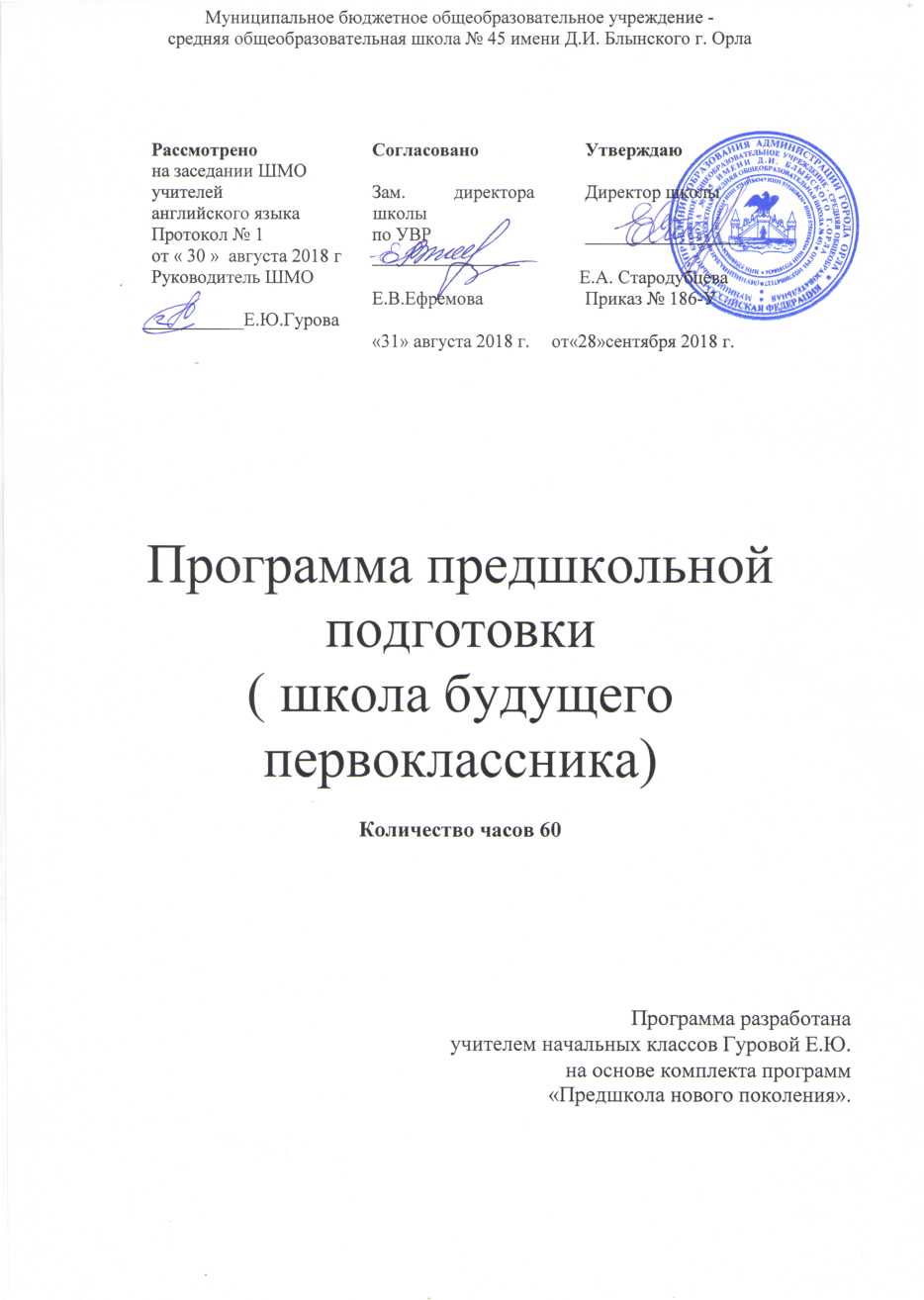 Личностные УУДРегулятивные УУДПознавательные УУДКоммуникативные УУД1. Ценить и принимать следующие базовые ценности:  «добро», «терпение», «родина», «природа», «семья».2. Уважать к своей семье, к своим родственникам, любовь к родителям.3. Освоить  роли  ученика; формирование интереса (мотивации) к учению.4. Оценивать  жизненные ситуаций  и поступки героев художественных текстов с точки зрения общечеловеческих норм.1. Организовывать свое рабочее место под руководством учителя.2. Определять цель выполнения заданий на уроке, во внеурочной деятельности, в жизненных ситуациях под руководством учителя.3. Определять план выполнения заданий на уроках, внеурочной деятельности, жизненных ситуациях под руководством учителя.4. Использовать в своей деятельности простейшие приборы: линейку, треугольник и т.д.1. Ориентироваться в учебнике: определять умения, которые будут сформированы на основе изучения данного раздела.2. Отвечать на простые вопросы учителя, находить нужную информацию в учебнике.3. Сравнивать предметы, объекты: находить общее и различие.4. Группировать предметы, объекты на основе существенных признаков.5. Подробно пересказывать прочитанное или прослушанное; определять тему.1. Участвовать в диалоге на уроке и в жизненных ситуациях.2. Отвечать на вопросы учителя, товарищей по классу.2. Соблюдать простейшие нормы речевого этикета: здороваться, прощаться, благодарить.3. Слушать и понимать речь других.4. Участвовать  в паре.№            Содержание занятия Формирование УУД Дата 1 Взаимное расположение предметов в пространстве и на плоскости (над, в, под, выше чем, внутри замкнутой линии). Порядок расположения предметов (следующий, последний, между). Порядковое числительное (первый). Направление движения (снизу вверх). Временные интервалы (сегодня, т.е. текущий день). Выделение предметов по цвету. Выделение из множества одного  предмета. Количественное отношение множеств (сколько-столько). Сравнение предметов без измерения.  Работа со словариком: число один и его обозначение; порядковое числительное (первый). Игра «Выставка рисунков». 01.10.2 Выделение предмета по цвету. Выделение из множества отдельного, одного предмета, пустого множества. Порядок расположения предметов. Сравнение предметов по величине и без измерения (одно вмещает другое) Временные отношения (раньше, позже, последнее событие).  Выделение основания для определения «лишний» предмет. Игра с матрёшками «Поставь матрёшки по росту». 08.10.3 Взаимное расположение предметов в пространстве и на плоскости (на, под, между). Направление движения (вперед, направо, налево). Ориентирование на плоскости (левая и правая сторона). Выделение предметов по цвету.  Порядковый счет. Пара предметов как количественная характеристика множества из двух предметов. Числа два как количественная характеристика парных предметов. Цифра как обозначение числа. Порядковое числительное (второй). Направление движения (слева направо). Порядок расположения предметов (следующая страница; чередование предметов). Пропедевтика числа три. Формирование УУД: выделение основания для определения «лишний» предмет. Выделение основания для определения «лишний» предмет. 15.10.4 Пара предметов как количественная характеристика множества из двух предметов. Порядковый счет (третий, четвертый). Число три как количественная характеристика определенного множества предметов. Цифра 3 как обозначение числа три. Пропись цифры 1.  Выделение основания для определения «лишний» предмет. Работа со словариком: число три и его обозначение. Игра «Катаемся на велосипедах, соблюдая правила дорожного движения» 22.10.5 Число четыре как количественная характеристика двух пар предметов. Число пять как количественная характеристика определенного множества предметов. Порядковые числительные (четвертый, пятый). Счет до пяти. Направление движения (справа налево, слева направо). Работа со словариком: число четыре и его обозначение. Игра в прятки. Работа со словариком: число четыре и его обозначение. Игра в прятки 29.10.6 Число пять как количественная характеристика определенного  множества предметов (в конкретном случае - множество пальцев на одной руке). Направление движения (вверх). Порядковые числительные (первый, второй, третий, четвертый, пятый). Правая и левая рука. Цифра 5 как обозначение числа пять Счет до пяти. Повторение чисел два и три Прописи: написание цифр 2 и 3.  Работа со словариком: порядковое числительное пятый. Игра в прятки. 05.11.7 Счет до пяти. Цифра как обозначение числа – сопоставление чисел с цифрами, их обознающими. Порядок расположения предметов (предыдущая и следующая бусинки). Выделение предметов по цвету (красный, синий, желтый, зеленый). Игра «Считаем ладошками».  Умение сопоставлять, обобщать. Игра «Считаем ладошками» 12.11.8 Независимость количества предметов от их расположения на плоскости. Определение количества предметов в одном из множеств на основе сравнения его с равно элементным множеством. Составление пар предметов как механизм определения равного (неравного) количественного отношения множеств.  Уравнивание неравных групп предметов путем добавления предметов к меньшей группе. Игра «Колечко» 19.11.9 Определение количества предметов в одном из множеств на основе его сравнения с другим равно элементным множеством. Порядковые числительные. Сравнение предметов по величине без измерения (шире - уже, такой же длины; короткий – длинный, широкий (узкий).  Выделение предметов по цвету Умение анализировать группы предметов, обобщать, сравнивать. 26.11.10 Порядковое числительное третий. Мера. Сравнение длин с помощью меры. Направление движения. Порядок расположения предметов (предыдущий, следующий). Правая и левая рука. Ориентирование. Выделение предметов по цвету.  Независимость количества предметов от их расположения на плоскости. Игра со скакалками «Не задень веревочку». 03.12.11 Меры измерений (синяя скакалка, голубая ленточка; высота стула). Измерение длины разными мерами. Сравнение высоты чайного столика и рабочего стола с помощью мерки – высоты стула. Ориентирование на плоскости. Ориентирование относительно другого ( слева и справа от предмета).  Независимость длины (высоты) предмета от меры . Игра «Поздоровайся с другом». 10.12.12 13 Пара предметов как количественная характеристика множества из двух предметов. Предшествование и следование (число два как число, предшествующее числу три). Введение первого математического действия – действия сложения чисел: один и еще один – это два; одна пара и еще одна пара – две пары. Число два как результат действия сложения двух единиц.  Ориентирование на плоскости. Правая и левая нога. Прописи: написание цифр 1,2,3,4,5. Формирование умения ориентироваться на плоскости, соотнесения понятий «цифра» и «число» 17.12.24.12.14.01.21.01.14 1516 Предшествование и следование. Алгоритм сложения чисел (1,2,3,4,) с числом 1 как переход к следующему числу(3,4,5).  Предшествование и следование (число два как число, предшествующее числу три). Число три как результат действия сложения числа два с числом один). Ориентирование. Количественные отношения множеств.Прописи: написание цифры 5.Выделение основания для определения «лишнего» предмета. Работа со словариком: число четыре и его обозначения 28.01.17 18 Предшествование и следование (число четыре как число, следующее за числом три). Обозначение числа четыре цифрой четыре или четырьмя точками. Направление движения. Порядковые числительные. Пара предметов как количественная характеристика множества из двух предметов. Прописи: обведение цифр 3 и 4 простым карандашом. Формирование умения выполнять операции над множествами 04.02.11.02.19 20 Название пальцев руки. Решение логической задачи. Установление отношения «всего». Счет от одного до пяти. Ориентирование относительно другого. Левая и правая рука. Прописи: обведение цифры 5 простым карандашом. Игра «Кто быстрее?» Формирование умения решать логические задачи, анализировать, обобщать 18.02.25.02.21 Цифра 4 как обозначение числа четыре. Цифра 5 как обозначение числа пять. Число пять как результат действия сложения пяти единиц. Правая и левая рука. Установление взаимоотношений между окружающими. Прописи: обведение цифр 3,4,5 простым карандашом. Игра «Поздоровайся с другом». Выделение основания для определения «лишнего» предмета. 04.03.22 Цифра 5 как обозначение числа пять. Счет чисел в обратном порядке (от 5 до 1). Алгоритм вычитания числа один. Игра в классики. Умение оперировать с числами первого «пятка», анализ, синтез, обобщение. 11.03.23 Действие сложения числа один с числом два как последовательное двукратное прибавление числа один к этому числу. Ориентирование на плоскости. Цвета: красный, зеленый, коричневый Умение оперировать с числами первого «пятка», анализ, синтез, обобщение. 18.03.24 Действие сложения числа два с числом два как последовательное двукратное прибавление числа один к этому числу. Дополнительные задания (пропедевтика решения задач) Умение оперировать с числами первого «пятка», анализ, синтез, обобщение. 25.03.26 Цифра 6 как обозначение числа шесть. Дополнительные задания (пропедевтика решения задач) Умение оперировать с числами первого «пятка», анализ, синтез, обобщение. 01.04.27 Цифра 7 как обозначение числа семь. Сравнение предметов (больше, меньше). Введение знаков: больше, меньше, равно. Решение логических задач. Формирование умения решать логические задачи, анализировать, обобщать. 08.04.28 Знакомство с цифрой 8. Число восемь  как результат действия сложения числа семь с числом один). Ориентирование. Количественные отношения множеств. Формирование умения выполнять операции над множествами. 15.04.29 Знакомство с цифрой 9. Число девять  как результат действия сложения числа восемь с числом один). Установление взаимоотношений между окружающими. Прописи: обведение цифр 6, 7, 8 простым карандашом.  Формирование умения решать логические задачи, анализировать, обобщать. 22.04.30 Счет от одного до десяти в прямом и обратном порядке. Ориентирование. Количественные отношения множеств. Формирование умения решать логические задачи, анализировать, обобщать. 29.04.№ Тема занятия Кол-во часов Формируемые УУД Дата 1. Вводное занятие (знакомство с детьми). Александр Введенский «О девочке Маше» (про собаку, кошку и куклу; Как собака Петушок с догом знакомилась) 1 Умение строить развернутый ответ на вопрос с опорой на заданный образец начала высказывания; умение приходить к обобщению с опорой на рассуждения героев интриги; понимание смысла уменьшительно-ласкательной формы слова; умение называть (перечислять) героев, о которых говорится в тексте ;понимание логики и причинно-следственных связей повествования; умение объяснять, аргументировать свой ответ; умение коротко пересказывать главные события небольшого текста с опорой на ил-люстрации; умение делать логический перенос01.10.2. Пространственно - временные представления. Александр Введенский «О девочке Маше» (про собаку, кошку и  куклу; Как собака Петушок с догом знакомилась)2 Умение строить развернутый ответ на вопрос с опорой на заданный образец начала высказывания; умение приходить к обобщению с опорой на рассуждения героев интриги; понимание смысла уменьшительно-ласкательной формы слова; умение называть (перечислять) героев, о которых говорится в тексте; понимание логики и причинно-следственных связей повествования; умение объяснять, аргументировать свой ответ; умение коротко пересказывать главные события небольшого текста с опорой на иллюстрации; умение делать логический перенос 08.10.15.10.3. Формирование представлений о разнице между предметом и его обозначением в виде слова. Александр Коняшов «Енот и бабочка»1 Внимательное отношение к деталям короткого текста; понимание логики и причинно-следственных связей повествования; умение делать логический перенос; умение приходить к обобщению с опорой на рассуждения героев интриги; умение называть (перечислять) героев короткого текста или отрывка; умение правильно употреблять в речи простые предлоги и наречия, выражающие пространственные отношения (на, под, над, ближе, дальше, ниже, выше и пр.);22.10.4. Деление слов на слоги. Составление слоговых схем. Односложные слова. Бородицкая «Колдунье не колдуется» 3 Умение работать в паре: слушать друг друга, меняться ролями, говорить по очереди; умение делать простой логический перенос при обсуждении деталей текста; умение удерживать аспект обсуждения при повторном прослушивании (перечитывании) короткого фрагмента текста29.10.05.11.12.11.5. Слово - звуковая единица. Звуки речи. Способы их образования. Александр Введенский «Как Маша в саду испугалась» 1 Умение соблюдать нужную (с точки зрения сюжета текста, характера и настроения героя) интонацию высказывания; умение выстраивать сложноподчинённые предложения с опорой на речевой образец начала высказывания; умение работать в паре: слушать друг друга, меняться ролями, говорить по очереди; умение определять и проговаривать последовательность событий в коротком тексте19.11.6. Особенности артикуляции гласных звуков [а], [о], [у] (символьное обозначение звуков). Отработка слоговой модели - открытый слог. Саша Чёрный «Храбрецы», Гайда Лагздынь «Вот я. Вот скамейка..» 1 Умение строить развернутый ответ на вопрос с опорой на заданный образец начала высказывания;умение удерживать аспект обсуждения при повторном прослушивании (перечитывании) короткого фрагмента текста;ориентирование на плоскости листа ;умение приходить к обобщению с опорой на рассуждения героев интриги26.11.7. Особенности артикуляции гласных звуков [э], [ы], [и] (символьное обозначение звуков). Отработка слоговой модели - открытый слог. Борис Житков «Что я видел» 1 Умение выстраивать сложноподчинённые предложения с опорой на речевой образец начала высказывания ;понимание мотивов поступков и чувств героев текста; умение строить развернутый ответ на вопрос с опорой на заданный образец начала высказывания03.12.8. Закрепление темы «Гласные звуки». Эмма Мошковская «Цыплёнок шёл в Кудкудаки» 1 Умение удерживать аспект обсуждения при повторном прослушивании (перечитывании ) короткого фрагмента текста; способность различать и  воспроизводить звукопись в стихотворном тексте; умение соблюдать нужную (с точки зрения сюжета текста, характера и настроения героя) интонацию высказывания10.12.9. Образование согласных звуков (символьное обозначение звуков). Особенности образования звонких - глухих согласных звуков. Отработка слоговой модели: закрытый слог. «Как я превращалась» (По О. Седаковой) 2 Умение коротко пересказывать главные события небольшого текста с опорой на систему вопросов ;умение выстраивать сложносочинённые предложения с опорой на речевой образец начала высказывания17.12.24.12.10. Образование согласных звуков (символьное обозначение звуков). Особенности образования твёрдых - мягких согласных звуков. Отработка слоговой модели: закрытый слог.«У страха глаза велики» (народная сказка) 2 Способность различать и воспроизводить звукопись в прозаическом тексте; умение удерживать аспект обсуждения при повторном прослушивании (перечитывании) короткого фрагмента текста;умение выстраивать сложносочиненные предложения с опорой на речевой образец начала высказывания14.01.21.01.11. Образование согласных звуков (символьное обозначение звуков). Практическое освоение разницы между согласными звуками разного качества. Борис Житков «Зоосад» 2 Умение запоминать зрительный образ отдельных букв и слов; находить и маркировать их в небольшом тексте; умение строить сложносочиненные предложения с помощью наращивания цепочки событий или героев и с опорой на речевой образец; умение использовать в речи временные понятия: сначала, потом, до, после, раньше, позже; умение делать логический перенос28.01.04.02.12. Образование согласных звуков (символьное обозначение звуков). Составление слогов на базе освоенного символьного обозначения звуков. Юрий Кушак «В магазине»1 Умение работать в паре: слушать друг друга, меняться ролями, говорить по очереди11.02.13. Составление слов  из слогов на базе освоенного символьного обозначения звуков. Ирина Пивоварова «Разговор с сорокой»1 Умение удерживать аспект обсуждения при повторном прослушивании  (перечитывании) короткого фрагмента текста; умение работать в паре: слушать друг друга, меняться ролями, говорить по очереди; умение строить развернутый ответ с помощью заданного речевого образца начала высказывания; умение приходить к обобщению18.02.14. Слово и предложение как речевые единицы. Составление предложений. Александр Введенский «О девочке Маше» (отрывки) «О зиме, о морозе, о снежных зверях» 2 Умение коротко пересказывать главные события небольшого текста с опорой на систему вопросов; умение удерживать аспект обсуждения при повторном прослушивании  (перечитывании)  короткого фрагмента текста25.02.04.03.15. Текст. Определение последовательности событий в тексте. Александр Коняшов «Куда девалось мыло?» 1 Умение объяснять, аргументировать свой ответ с опорой на иллюстрацию к тексту;умение удерживать аспект обсуждения при повторном прослушивании (перечитывании) короткого фрагмента текста11.03.16. Причинно - следственные связи повествования.  1 Умение объяснять, аргументировать свой ответ с опорой на иллюстрацию к тексту;умение удерживать аспект обсуждения при повторном прослушивании (перечитывании) короткого фрагмента текста18.03.17. Выстраивание сложноподчинённых предложений с опорой на образец речи и при помощи наращивания цепочки событий. Александр Коняшов «Куда девалось мыло?» 1 Умение удерживать аспект обсуждения при повторном прослушивании (перечитыва-нии) короткого фрагмента текста; умение коротко пересказывать главные события небольшого текста с опорой на систему вопросов; умение приходить к обобщению; умение объяснять, аргументировать свой ответ; умение определять последовательность  событий в коротком тексте25.03.18. Выстраивание сложноподчинённых предложений с опорой на образец речи. Елена Благинина «О ёлке» 1 умение строить развернутый ответ с помощью заданного речевого образца начала высказывания; умение объяснять, аргументировать свой ответ; умение определять последовательность событий в коротком тексте и понимать причинно-следственные связи повествования01.04.19. 	Интонации 	высказывания. 	Елена Благинина «О ёлке» 1 умение строить развернутый ответ с помощью заданного речевого образца начала высказывания; умение объяснять, аргументировать свой ответ; умение определять последовательность событий в коротком тексте и понимать причинно-следственные связи повествования08.04.20. Говорение с опорой на речевые образцы. Сергей Козлов «Кит» 1 Умение удерживать аспект обсуждения при повторном прослушивании (перечитывании)  короткого фрагмента текста ;умение коротко пересказывать главные события небольшого текста с опорой на систему вопросов; умение приходить к обобщению; умение объяснять, аргументировать свой ответ; умение определять последовательность событий в коротком тексте15.04.21. Формирование сенсорных эталонов (над, под, выше, ниже и т.п.) Сергей Козлов «Кит» 1 Умение удерживать аспект обсуждения при повторном прослушивании (перечитывании) короткого фрагмента текста; умение коротко пересказывать главные события небольшого текста с опорой на систему вопросов; умение приходить к обобщению; умение объяснять, аргументировать свой ответ; умение определять  последовательность событий в коротком тексте22.04.22. Составление устного рассказа по рисункам к тексту. 2 Умение удерживать аспект обсуждения при повторном прослушивании (перечитывании) короткого фрагмента текста; умение коротко пересказывать главные события небольшого текста с опорой на систему вопросов; умение приходить к обобщению29.04.06.05.Всего: 30 